«Веселые старты» 23.09 2016 г.Весело и ярко прошло спортивное мероприятие «Веселые старты» между  дошкольниками подготовительной группы «Антошка» МБДОУ №161  и учащимися 1 «В» класса школы №49, которое стало очередным шагом  в работе по преемственности между ДОУ и школой.Целью мероприятия стало воспитание дружеских отношений между детьми,   желания вести здоровый образ жизни,  умения сопереживать, поддерживать, развивать двигательную активность детей и умения организовывать свое свободное время, а  также  развитие уверенности в отношениях  с учителями, снижение тревожности при посещении школы.Для воспитанников  сада посещение спортивного зала стало настоящей неожиданностью,  масштабы  помещения, акустика вызвали восторг!Сценарий мероприятия был подготовлен инструктором по физической культуре ДОУ Разуваевой Оксаной Александровной и учителем физкультуры  Кривошеиной Анной Андреевной.Педагоги предусмотрели различные эстафеты на развитие основных движений, подвижные игры,  веселую разминку, музыкальное сопровождение, яркое  оснащение спортивным инвентарем.В конце мероприятия все детки получили вкусные и полезные подарки, а также заряд бодрости и позитива!Педагоги МБДОУ города Иркутска  детского сада выражают благодарность за сотрудничество педагогам МОУ СОШ №49 в лице директора Серковой М.В,  учителю начальных классов Баталовой Ольге Александровне, учителю физкультуры Фетисовой Наталье Владимировне.До следующих встреч!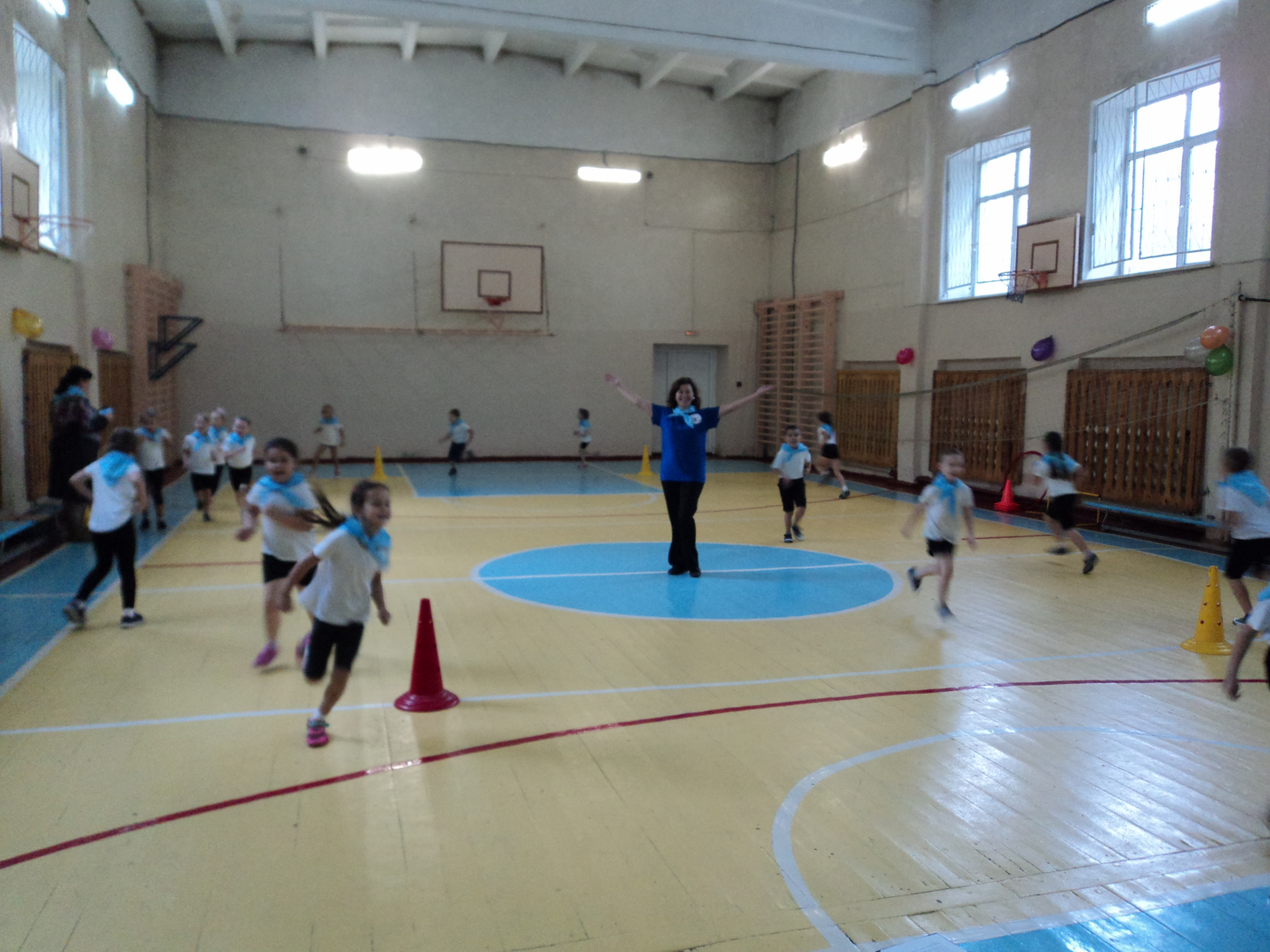 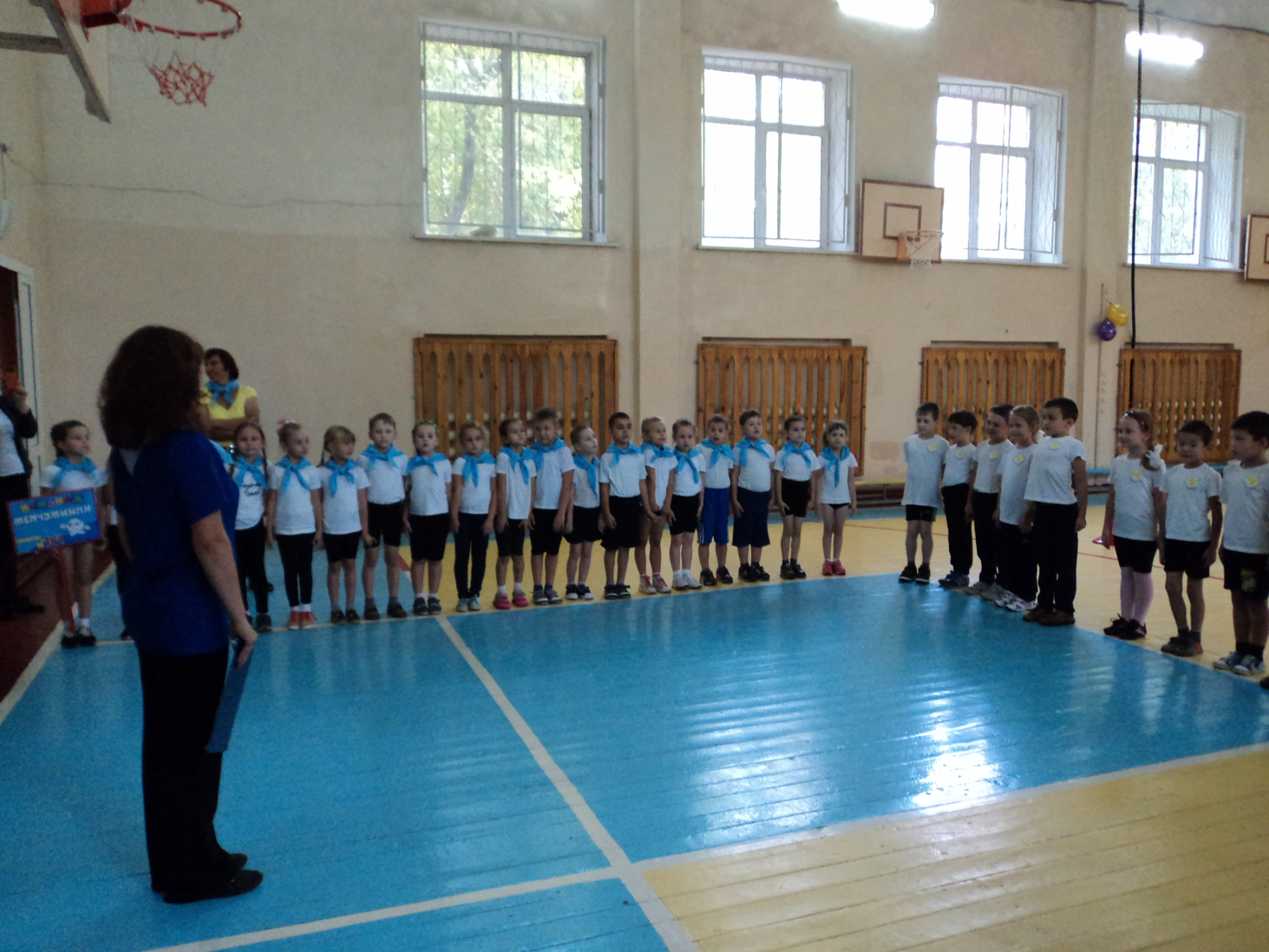 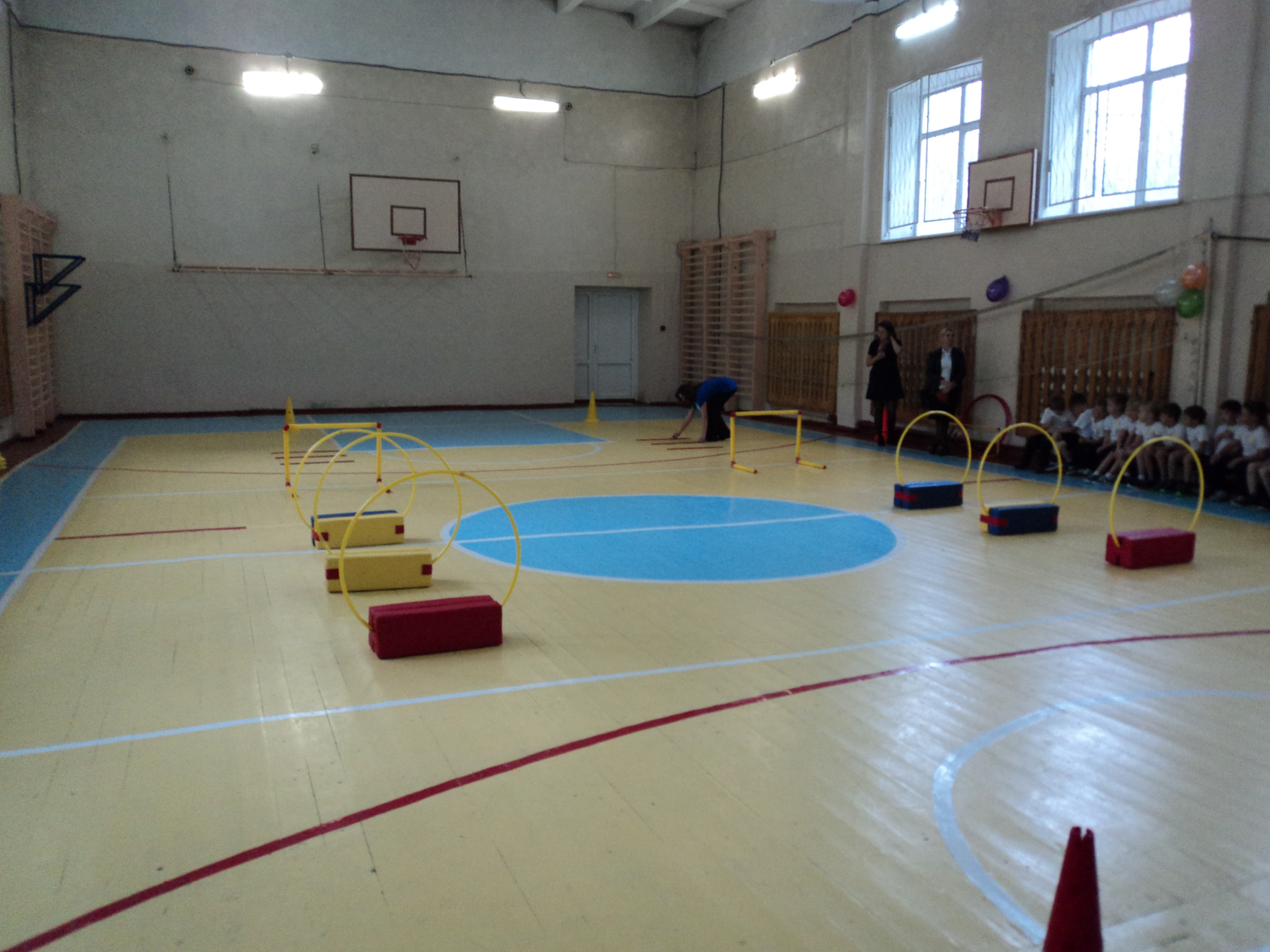 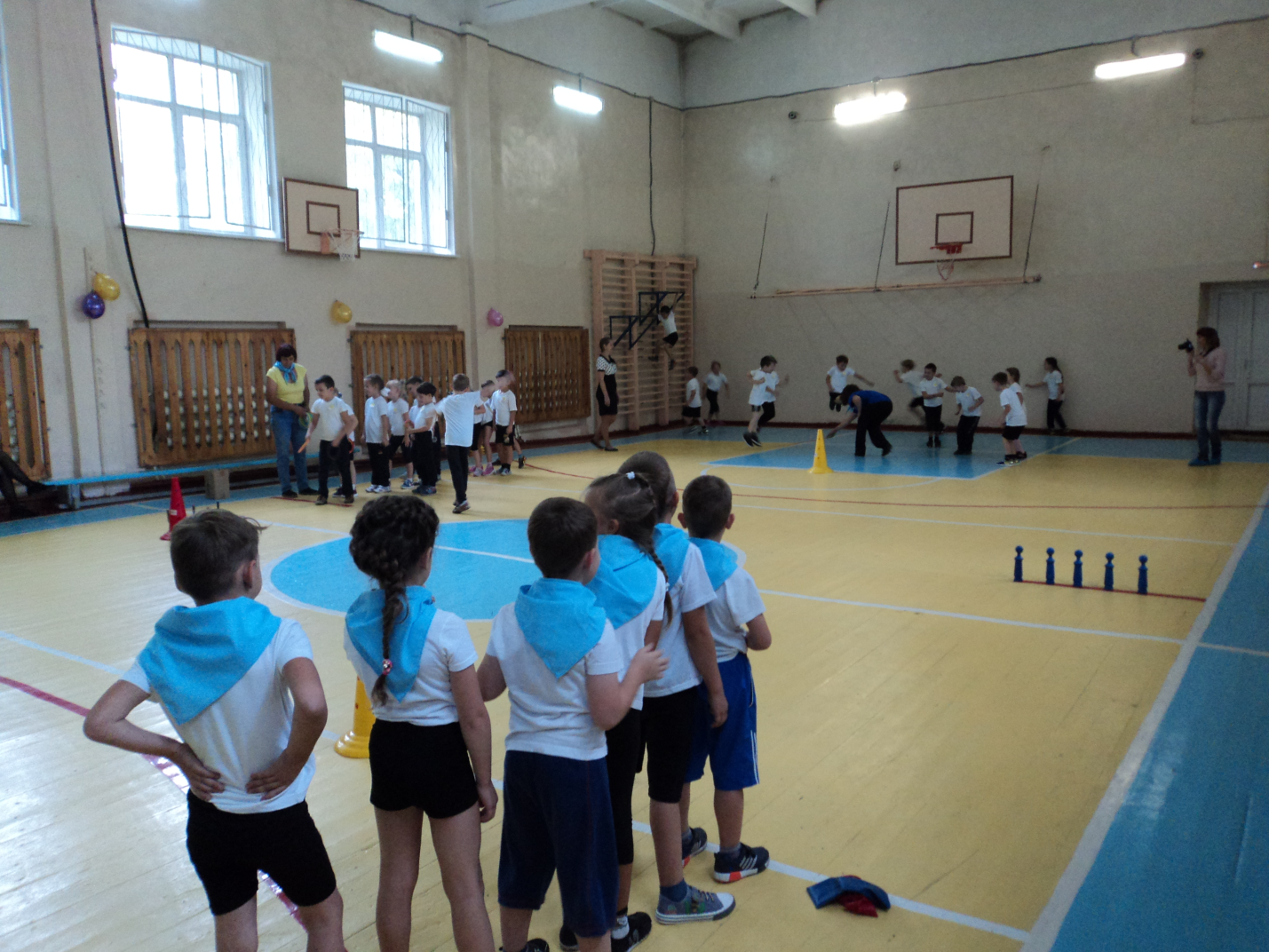 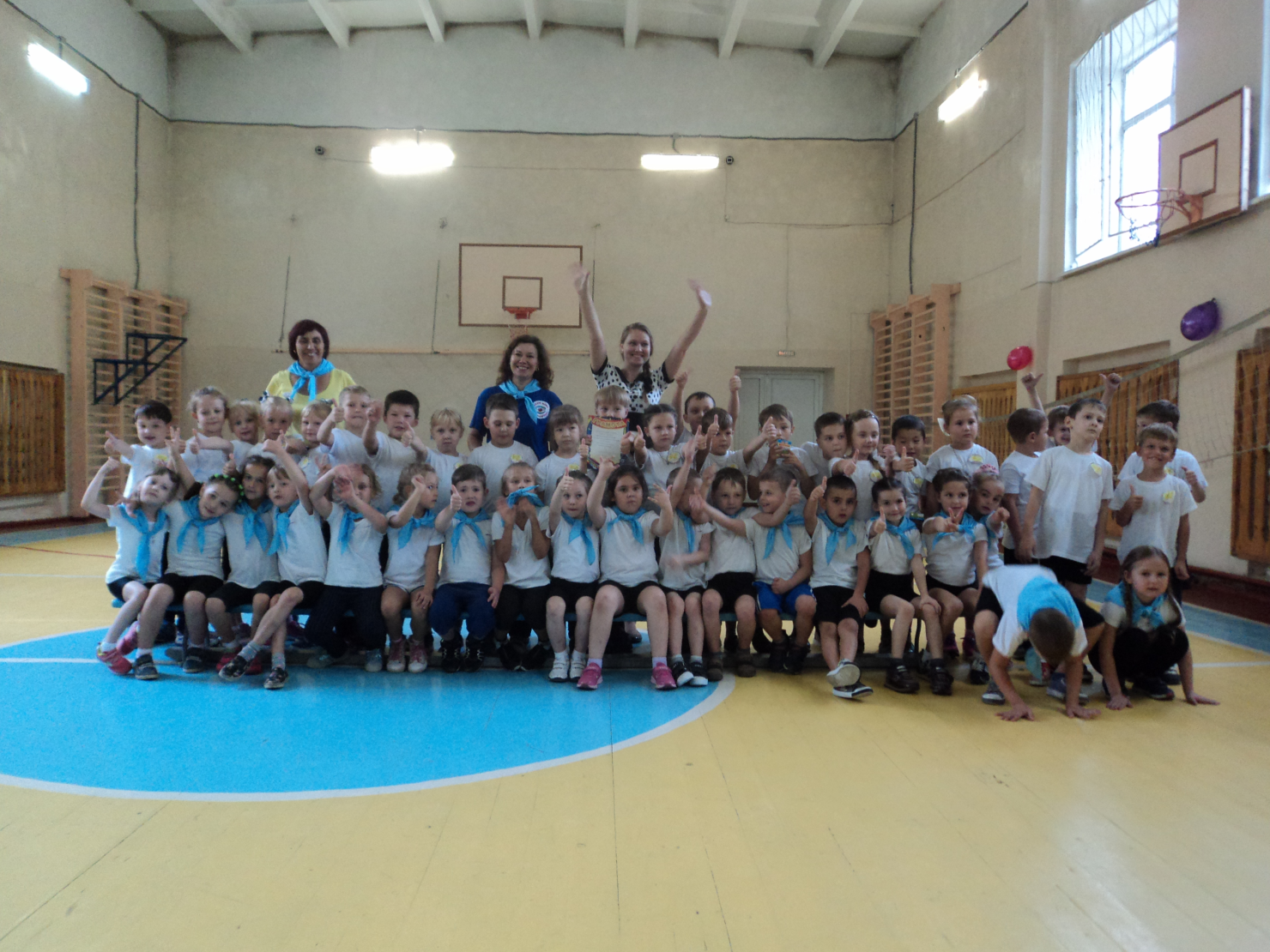 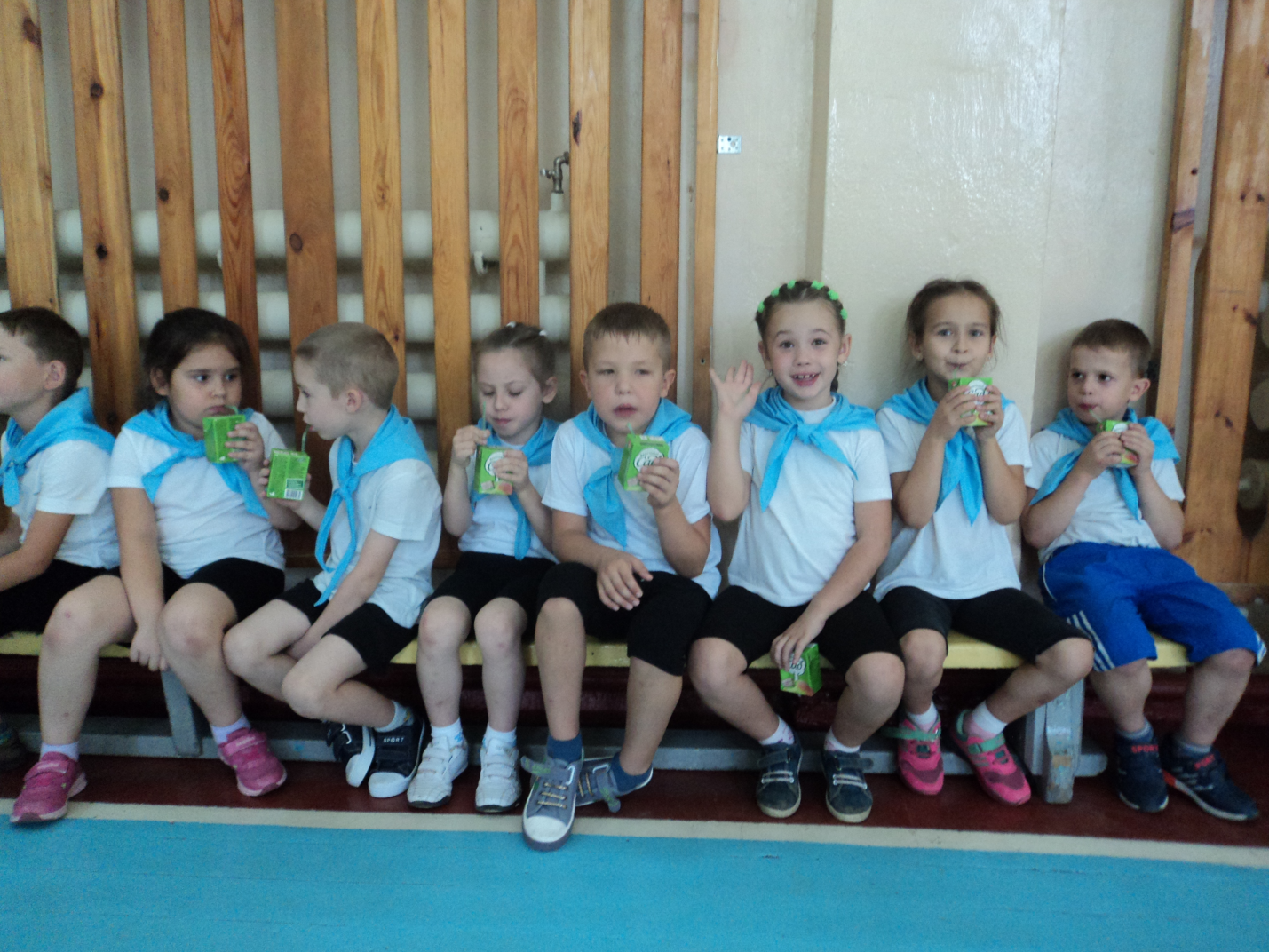 